Martin-Luther-Universität Halle-Wittenberg Medizinische FakultätIn Kenntnis der Bestimmungen über die Voraussetzungen und Verfahrensweisen zur Habilitation beantrage ich hiermit die Eröffnung eines Habilitationsverfahrens.Ich erkläre, die Angaben wahrheitsgemäß gemacht und die wissenschaftliche Arbeit an keiner anderen wissenschaftlichen Einrichtung zur Erlangung eines akademischen Grades eingereicht zu haben.Datum:				      	 	  Unterschrift des Antragstellers/der Antragstellerin(Wird von der Medizinischen Fakultät ausgefüllt)Die gemäß der Habilitationsordnung der Medizinischen Fakultät einzureichenden Unterlagen wurden vollzählig und ordnungsgemäß vorgelegt.Datum:				         		     Unterschrift des Beauftragten/der BeauftragtenDaten zur Habilitandin bzw. zum HabilitandenVorname:Familienname:Geburtsdatum:Geburtsort:Staatsbürgerschaft:Korrespondenzanschrift:Telefon:E-Mail-Adresse:Derzeitiges Beschäftigungsverhältnis:Derzeitiges Beschäftigungsverhältnis:Derzeitiges Beschäftigungsverhältnis:Derzeitiges Beschäftigungsverhältnis:Derzeitiges Beschäftigungsverhältnis:als:Anschrift (Einrichtung, PLZ,  Ort, Straße):Approbation:Jahr:Ort:Promotion:Jahr:Ort:Facharzt bzw. Äquivalent:Jahr:Ort:Fachgebiet:Vorhandener akademischer Grad:Daten zum Habilitationsverfahren:Daten zum Habilitationsverfahren:Daten zum Habilitationsverfahren:Daten zum Habilitationsverfahren:Daten zum Habilitationsverfahren:Angestrebter akademischer Grad:Venia Legendi für das Fachgebiet:Thema der wissenschaftlichen Arbeit:Form der Habilitationsschrift: Opus magnum Opus magnum kumulativ kumulativForschungsschwerpunkt:Nachweis Didaktik vom:Aktiv in der Lehre seit:Angabe der eingeworbene Drittmittel: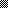 